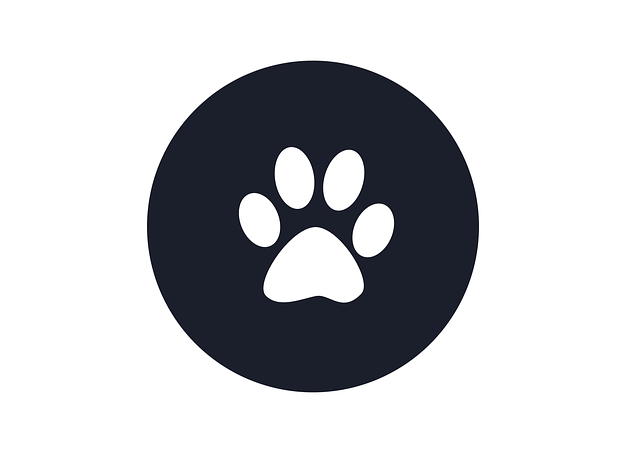 Media AlertCatMagic’s award-winning furniture to be at the American Leisure Cat AssociationWHO: 	The American Leisure Cat Association (ALCA) Chief Executive Officer, Robert Senti, will present the newest furniture from CatMagic, the world’s leading cat bed and cat tree manufacturer. WHAT: 	At the ALCA conference, CatMagic will offer a 30 percent discount to people who attend his presentations May 14 or 15. CatMagic is breaking ground with combinations of materials and environmentally friendly manufacturing processes. One of its new products uses innovative technology to make an ultra-strength concrete. This is also a saltless, non-protein, non-decaying and harmless product to use with cats or humans. WHEN: 	Exhibit hours are 9 a.m. to 2 p.m. Thursday, May 14, through Saturday, May 16.WHERE:	Lakeside Center of McCormick Place, Chicago.WHY:	CatMagic works with leading home decorators to offer innovative furniture that responds to changing household needs. This includes new solutions, environmentally friendly products and attractive shapes. CONTACT:	Amber Chrischilles		Public Relations Coordinator		115 Balcerzak Dr.Mankato, MN		amber.chrischilles@mnsu.edu		712-299-4219		www.catmagic.com	